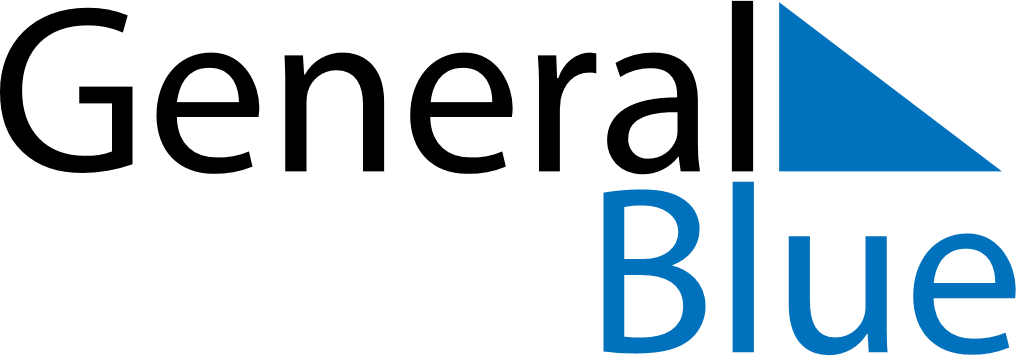 May 2018May 2018May 2018May 2018AngolaAngolaAngolaSundayMondayTuesdayWednesdayThursdayFridayFridaySaturday123445Labour Day678910111112Mother’s Day131415161718181920212223242525262728293031